Firma:Firma:Betriebsanweisunggemäß §§ 4, 9, 12 ArbSchG, § 14 GefStoffVBetriebsanweisunggemäß §§ 4, 9, 12 ArbSchG, § 14 GefStoffVBetriebsanweisunggemäß §§ 4, 9, 12 ArbSchG, § 14 GefStoffVBetriebsanweisunggemäß §§ 4, 9, 12 ArbSchG, § 14 GefStoffVBetriebsanweisunggemäß §§ 4, 9, 12 ArbSchG, § 14 GefStoffVFirma:Firma:Desinfektionsmittel (für die Flächen- und Gerätedesinfektion)Desinfektionsmittel (für die Flächen- und Gerätedesinfektion)Desinfektionsmittel (für die Flächen- und Gerätedesinfektion)Desinfektionsmittel (für die Flächen- und Gerätedesinfektion)Desinfektionsmittel (für die Flächen- und Gerätedesinfektion)Gefahren für Mensch und UmweltGefahren für Mensch und UmweltGefahren für Mensch und UmweltGefahren für Mensch und UmweltGefahren für Mensch und UmweltGefahren für Mensch und UmweltGefahren für Mensch und UmweltVerursacht schwere Verätzungen.Gefahr ernster Augenschäden.Reizt die Augen und die Haut.
Verursacht schwere Verätzungen.Gefahr ernster Augenschäden.Reizt die Augen und die Haut.
Verursacht schwere Verätzungen.Gefahr ernster Augenschäden.Reizt die Augen und die Haut.
Verursacht schwere Verätzungen.Gefahr ernster Augenschäden.Reizt die Augen und die Haut.
Verursacht schwere Verätzungen.Gefahr ernster Augenschäden.Reizt die Augen und die Haut.
Verursacht schwere Verätzungen.Gefahr ernster Augenschäden.Reizt die Augen und die Haut.
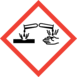 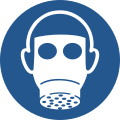 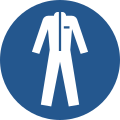 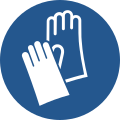 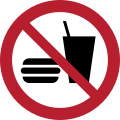 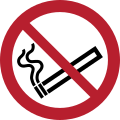 	Schutzmaßnahmen und Verhaltensregeln	Schutzmaßnahmen und Verhaltensregeln	Schutzmaßnahmen und Verhaltensregeln	Schutzmaßnahmen und Verhaltensregeln	Schutzmaßnahmen und Verhaltensregeln	Schutzmaßnahmen und VerhaltensregelnSchutzmaßnahmen und Verhaltensregeln richten sich grundsätzlich nach den Inhalten des produktspezifischen Sicherheitsdatenblattes bzw. den Angaben der Produktinformationen des jeweiligen Präparates.Beim Auflösen / Verdünnen immer zuerst das Wasser und dann das Produkt zugeben. Behandelte Ställe vor, während und nach der Behandlung gegen Betreten Unbefugter sichern und kennzeichnen. Atemschutz:          Kombinationsfilter ABEK-P2 verwenden.Augenschutz:        Dichtschließende Schutzbrille tragen.Körperschutz:	  Chemikalienschutzanzug tragen.Handschutz:	  Chemikalienbeständige Schutzhandschuhe tragen.Verhaltensregeln: Unter Verschluss aufbewahren. Darf nicht in die Hände von Kindern gelangen. Von Nahrungsmitteln. Getränken und Futtermitteln fernhalten. Beschmutzte Kleidung sofort wechseln. Berührung mit Augen und Haut vermeiden. Bei der Arbeit nicht essen, trinken, rauchen.                                         Niemals Säuren und Laugen mischen!
Schutzmaßnahmen und Verhaltensregeln richten sich grundsätzlich nach den Inhalten des produktspezifischen Sicherheitsdatenblattes bzw. den Angaben der Produktinformationen des jeweiligen Präparates.Beim Auflösen / Verdünnen immer zuerst das Wasser und dann das Produkt zugeben. Behandelte Ställe vor, während und nach der Behandlung gegen Betreten Unbefugter sichern und kennzeichnen. Atemschutz:          Kombinationsfilter ABEK-P2 verwenden.Augenschutz:        Dichtschließende Schutzbrille tragen.Körperschutz:	  Chemikalienschutzanzug tragen.Handschutz:	  Chemikalienbeständige Schutzhandschuhe tragen.Verhaltensregeln: Unter Verschluss aufbewahren. Darf nicht in die Hände von Kindern gelangen. Von Nahrungsmitteln. Getränken und Futtermitteln fernhalten. Beschmutzte Kleidung sofort wechseln. Berührung mit Augen und Haut vermeiden. Bei der Arbeit nicht essen, trinken, rauchen.                                         Niemals Säuren und Laugen mischen!
Schutzmaßnahmen und Verhaltensregeln richten sich grundsätzlich nach den Inhalten des produktspezifischen Sicherheitsdatenblattes bzw. den Angaben der Produktinformationen des jeweiligen Präparates.Beim Auflösen / Verdünnen immer zuerst das Wasser und dann das Produkt zugeben. Behandelte Ställe vor, während und nach der Behandlung gegen Betreten Unbefugter sichern und kennzeichnen. Atemschutz:          Kombinationsfilter ABEK-P2 verwenden.Augenschutz:        Dichtschließende Schutzbrille tragen.Körperschutz:	  Chemikalienschutzanzug tragen.Handschutz:	  Chemikalienbeständige Schutzhandschuhe tragen.Verhaltensregeln: Unter Verschluss aufbewahren. Darf nicht in die Hände von Kindern gelangen. Von Nahrungsmitteln. Getränken und Futtermitteln fernhalten. Beschmutzte Kleidung sofort wechseln. Berührung mit Augen und Haut vermeiden. Bei der Arbeit nicht essen, trinken, rauchen.                                         Niemals Säuren und Laugen mischen!
Schutzmaßnahmen und Verhaltensregeln richten sich grundsätzlich nach den Inhalten des produktspezifischen Sicherheitsdatenblattes bzw. den Angaben der Produktinformationen des jeweiligen Präparates.Beim Auflösen / Verdünnen immer zuerst das Wasser und dann das Produkt zugeben. Behandelte Ställe vor, während und nach der Behandlung gegen Betreten Unbefugter sichern und kennzeichnen. Atemschutz:          Kombinationsfilter ABEK-P2 verwenden.Augenschutz:        Dichtschließende Schutzbrille tragen.Körperschutz:	  Chemikalienschutzanzug tragen.Handschutz:	  Chemikalienbeständige Schutzhandschuhe tragen.Verhaltensregeln: Unter Verschluss aufbewahren. Darf nicht in die Hände von Kindern gelangen. Von Nahrungsmitteln. Getränken und Futtermitteln fernhalten. Beschmutzte Kleidung sofort wechseln. Berührung mit Augen und Haut vermeiden. Bei der Arbeit nicht essen, trinken, rauchen.                                         Niemals Säuren und Laugen mischen!
Schutzmaßnahmen und Verhaltensregeln richten sich grundsätzlich nach den Inhalten des produktspezifischen Sicherheitsdatenblattes bzw. den Angaben der Produktinformationen des jeweiligen Präparates.Beim Auflösen / Verdünnen immer zuerst das Wasser und dann das Produkt zugeben. Behandelte Ställe vor, während und nach der Behandlung gegen Betreten Unbefugter sichern und kennzeichnen. Atemschutz:          Kombinationsfilter ABEK-P2 verwenden.Augenschutz:        Dichtschließende Schutzbrille tragen.Körperschutz:	  Chemikalienschutzanzug tragen.Handschutz:	  Chemikalienbeständige Schutzhandschuhe tragen.Verhaltensregeln: Unter Verschluss aufbewahren. Darf nicht in die Hände von Kindern gelangen. Von Nahrungsmitteln. Getränken und Futtermitteln fernhalten. Beschmutzte Kleidung sofort wechseln. Berührung mit Augen und Haut vermeiden. Bei der Arbeit nicht essen, trinken, rauchen.                                         Niemals Säuren und Laugen mischen!
Schutzmaßnahmen und Verhaltensregeln richten sich grundsätzlich nach den Inhalten des produktspezifischen Sicherheitsdatenblattes bzw. den Angaben der Produktinformationen des jeweiligen Präparates.Beim Auflösen / Verdünnen immer zuerst das Wasser und dann das Produkt zugeben. Behandelte Ställe vor, während und nach der Behandlung gegen Betreten Unbefugter sichern und kennzeichnen. Atemschutz:          Kombinationsfilter ABEK-P2 verwenden.Augenschutz:        Dichtschließende Schutzbrille tragen.Körperschutz:	  Chemikalienschutzanzug tragen.Handschutz:	  Chemikalienbeständige Schutzhandschuhe tragen.Verhaltensregeln: Unter Verschluss aufbewahren. Darf nicht in die Hände von Kindern gelangen. Von Nahrungsmitteln. Getränken und Futtermitteln fernhalten. Beschmutzte Kleidung sofort wechseln. Berührung mit Augen und Haut vermeiden. Bei der Arbeit nicht essen, trinken, rauchen.                                         Niemals Säuren und Laugen mischen!
Verhalten bei UnfällenVerhalten bei UnfällenVerhalten bei UnfällenVerhalten bei UnfällenVerhalten bei UnfällenVerhalten bei UnfällenVerhalten bei UnfällenAlarm-, Flucht- und Rettungspläne beachten.Auslaufen/Leckagen: Mit Bindemittel (z. B. Chemikalienbinder) auffangen und in fest verschließbaren 
Behälter füllen.Unbeteiligte warnen, Vorgesetzte informieren.
Alarm-, Flucht- und Rettungspläne beachten.Auslaufen/Leckagen: Mit Bindemittel (z. B. Chemikalienbinder) auffangen und in fest verschließbaren 
Behälter füllen.Unbeteiligte warnen, Vorgesetzte informieren.
Alarm-, Flucht- und Rettungspläne beachten.Auslaufen/Leckagen: Mit Bindemittel (z. B. Chemikalienbinder) auffangen und in fest verschließbaren 
Behälter füllen.Unbeteiligte warnen, Vorgesetzte informieren.
Alarm-, Flucht- und Rettungspläne beachten.Auslaufen/Leckagen: Mit Bindemittel (z. B. Chemikalienbinder) auffangen und in fest verschließbaren 
Behälter füllen.Unbeteiligte warnen, Vorgesetzte informieren.
Alarm-, Flucht- und Rettungspläne beachten.Auslaufen/Leckagen: Mit Bindemittel (z. B. Chemikalienbinder) auffangen und in fest verschließbaren 
Behälter füllen.Unbeteiligte warnen, Vorgesetzte informieren.
Alarm-, Flucht- und Rettungspläne beachten.Auslaufen/Leckagen: Mit Bindemittel (z. B. Chemikalienbinder) auffangen und in fest verschließbaren 
Behälter füllen.Unbeteiligte warnen, Vorgesetzte informieren.
Alarm-, Flucht- und Rettungspläne beachten.Auslaufen/Leckagen: Mit Bindemittel (z. B. Chemikalienbinder) auffangen und in fest verschließbaren 
Behälter füllen.Unbeteiligte warnen, Vorgesetzte informieren.
Erste HilfeErste HilfeErste HilfeErste HilfeErste HilfeNotruf 112Notruf 112Standort Telefon:Ersthelfer:Ersthelfer:Ersthelfer:Standort Verbandkasten:
     Standort Verbandkasten:
     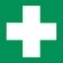 Bei jeder Erste-Hilfe-Maßnahme Selbstschutz beachten.Nach Augenkontakt: 10 Minuten unter fließendem Wasser bei gespreizten Lidern spülen oder Augenspüllösung verwenden. Immer Augenarzt aufsuchen! Nach Hautkontakt: Verunreinigte Kleidung sofort ausziehen, Haut reinigen.Nach Einatmen: Frischluft! Bei Bewusstlosigkeit Atemwege freihalten.Nach Verschlucken: Kein Erbrechen auslösen, nichts zum Trinken geben.Ersthelfer:  …………….………………… Arzt: ………………………………………….
Giftinformationszentrum: 0228/ 19240      
Bei jeder Erste-Hilfe-Maßnahme Selbstschutz beachten.Nach Augenkontakt: 10 Minuten unter fließendem Wasser bei gespreizten Lidern spülen oder Augenspüllösung verwenden. Immer Augenarzt aufsuchen! Nach Hautkontakt: Verunreinigte Kleidung sofort ausziehen, Haut reinigen.Nach Einatmen: Frischluft! Bei Bewusstlosigkeit Atemwege freihalten.Nach Verschlucken: Kein Erbrechen auslösen, nichts zum Trinken geben.Ersthelfer:  …………….………………… Arzt: ………………………………………….
Giftinformationszentrum: 0228/ 19240      
Bei jeder Erste-Hilfe-Maßnahme Selbstschutz beachten.Nach Augenkontakt: 10 Minuten unter fließendem Wasser bei gespreizten Lidern spülen oder Augenspüllösung verwenden. Immer Augenarzt aufsuchen! Nach Hautkontakt: Verunreinigte Kleidung sofort ausziehen, Haut reinigen.Nach Einatmen: Frischluft! Bei Bewusstlosigkeit Atemwege freihalten.Nach Verschlucken: Kein Erbrechen auslösen, nichts zum Trinken geben.Ersthelfer:  …………….………………… Arzt: ………………………………………….
Giftinformationszentrum: 0228/ 19240      
Bei jeder Erste-Hilfe-Maßnahme Selbstschutz beachten.Nach Augenkontakt: 10 Minuten unter fließendem Wasser bei gespreizten Lidern spülen oder Augenspüllösung verwenden. Immer Augenarzt aufsuchen! Nach Hautkontakt: Verunreinigte Kleidung sofort ausziehen, Haut reinigen.Nach Einatmen: Frischluft! Bei Bewusstlosigkeit Atemwege freihalten.Nach Verschlucken: Kein Erbrechen auslösen, nichts zum Trinken geben.Ersthelfer:  …………….………………… Arzt: ………………………………………….
Giftinformationszentrum: 0228/ 19240      
Bei jeder Erste-Hilfe-Maßnahme Selbstschutz beachten.Nach Augenkontakt: 10 Minuten unter fließendem Wasser bei gespreizten Lidern spülen oder Augenspüllösung verwenden. Immer Augenarzt aufsuchen! Nach Hautkontakt: Verunreinigte Kleidung sofort ausziehen, Haut reinigen.Nach Einatmen: Frischluft! Bei Bewusstlosigkeit Atemwege freihalten.Nach Verschlucken: Kein Erbrechen auslösen, nichts zum Trinken geben.Ersthelfer:  …………….………………… Arzt: ………………………………………….
Giftinformationszentrum: 0228/ 19240      
Bei jeder Erste-Hilfe-Maßnahme Selbstschutz beachten.Nach Augenkontakt: 10 Minuten unter fließendem Wasser bei gespreizten Lidern spülen oder Augenspüllösung verwenden. Immer Augenarzt aufsuchen! Nach Hautkontakt: Verunreinigte Kleidung sofort ausziehen, Haut reinigen.Nach Einatmen: Frischluft! Bei Bewusstlosigkeit Atemwege freihalten.Nach Verschlucken: Kein Erbrechen auslösen, nichts zum Trinken geben.Ersthelfer:  …………….………………… Arzt: ………………………………………….
Giftinformationszentrum: 0228/ 19240      
Bei jeder Erste-Hilfe-Maßnahme Selbstschutz beachten.Nach Augenkontakt: 10 Minuten unter fließendem Wasser bei gespreizten Lidern spülen oder Augenspüllösung verwenden. Immer Augenarzt aufsuchen! Nach Hautkontakt: Verunreinigte Kleidung sofort ausziehen, Haut reinigen.Nach Einatmen: Frischluft! Bei Bewusstlosigkeit Atemwege freihalten.Nach Verschlucken: Kein Erbrechen auslösen, nichts zum Trinken geben.Ersthelfer:  …………….………………… Arzt: ………………………………………….
Giftinformationszentrum: 0228/ 19240      
Sachgerechte EntsorgungSachgerechte EntsorgungSachgerechte EntsorgungSachgerechte EntsorgungSachgerechte EntsorgungSachgerechte EntsorgungSachgerechte EntsorgungNicht in die Kanalisation gelangen lassen. Fußboden und verunreinigte Gegenstände vorsichtig säubern. Leere und unbrauchbare Verpackungen, Reste sowie verschüttete aufgenommene Stoffe in gekennzeichneten Gefäßen sammeln und der zuständigen Entsorgungsstelle übergeben.
Nicht in die Kanalisation gelangen lassen. Fußboden und verunreinigte Gegenstände vorsichtig säubern. Leere und unbrauchbare Verpackungen, Reste sowie verschüttete aufgenommene Stoffe in gekennzeichneten Gefäßen sammeln und der zuständigen Entsorgungsstelle übergeben.
Nicht in die Kanalisation gelangen lassen. Fußboden und verunreinigte Gegenstände vorsichtig säubern. Leere und unbrauchbare Verpackungen, Reste sowie verschüttete aufgenommene Stoffe in gekennzeichneten Gefäßen sammeln und der zuständigen Entsorgungsstelle übergeben.
Nicht in die Kanalisation gelangen lassen. Fußboden und verunreinigte Gegenstände vorsichtig säubern. Leere und unbrauchbare Verpackungen, Reste sowie verschüttete aufgenommene Stoffe in gekennzeichneten Gefäßen sammeln und der zuständigen Entsorgungsstelle übergeben.
Nicht in die Kanalisation gelangen lassen. Fußboden und verunreinigte Gegenstände vorsichtig säubern. Leere und unbrauchbare Verpackungen, Reste sowie verschüttete aufgenommene Stoffe in gekennzeichneten Gefäßen sammeln und der zuständigen Entsorgungsstelle übergeben.
Nicht in die Kanalisation gelangen lassen. Fußboden und verunreinigte Gegenstände vorsichtig säubern. Leere und unbrauchbare Verpackungen, Reste sowie verschüttete aufgenommene Stoffe in gekennzeichneten Gefäßen sammeln und der zuständigen Entsorgungsstelle übergeben.
Nicht in die Kanalisation gelangen lassen. Fußboden und verunreinigte Gegenstände vorsichtig säubern. Leere und unbrauchbare Verpackungen, Reste sowie verschüttete aufgenommene Stoffe in gekennzeichneten Gefäßen sammeln und der zuständigen Entsorgungsstelle übergeben.
Ort:	Datum:Ort:	Datum:Ort:	Datum:Unterschrift Verantwortlicher:Unterschrift Verantwortlicher:Unterschrift Verantwortlicher:Unterschrift Verantwortlicher:Es wird bestätigt, dass die Inhalte dieser Betriebsanweisung mit den betrieblichen Verhältnissen und Erkenntnissen der Gefährdungsbeurteilung übereinstimmen.Es wird bestätigt, dass die Inhalte dieser Betriebsanweisung mit den betrieblichen Verhältnissen und Erkenntnissen der Gefährdungsbeurteilung übereinstimmen.Es wird bestätigt, dass die Inhalte dieser Betriebsanweisung mit den betrieblichen Verhältnissen und Erkenntnissen der Gefährdungsbeurteilung übereinstimmen.Es wird bestätigt, dass die Inhalte dieser Betriebsanweisung mit den betrieblichen Verhältnissen und Erkenntnissen der Gefährdungsbeurteilung übereinstimmen.Es wird bestätigt, dass die Inhalte dieser Betriebsanweisung mit den betrieblichen Verhältnissen und Erkenntnissen der Gefährdungsbeurteilung übereinstimmen.Es wird bestätigt, dass die Inhalte dieser Betriebsanweisung mit den betrieblichen Verhältnissen und Erkenntnissen der Gefährdungsbeurteilung übereinstimmen.Es wird bestätigt, dass die Inhalte dieser Betriebsanweisung mit den betrieblichen Verhältnissen und Erkenntnissen der Gefährdungsbeurteilung übereinstimmen.